РЕШЕНИЕЗаслушав информацию директора муниципального унитарного предприятия Петропавловск-Камчатского городского округа «Спецтранс» Кашина А.В.                               об оказании услуг по сбору и вывозу твердых коммунальных отходов, сбору и вывозу крупногабаритных отходов, содержанию муниципальных контейнерных площадок, предоставляемых муниципальным унитарным предприятием Петропавловск-Камчатского городского округа «Спецтранс», в соответствии с частью 5 статьи 28 Устава Петропавловск-Камчатского городского округа, Городская Дума Петропавловск-Камчатского городского округа РЕШИЛА:1. Информацию в сфере оказания услуг по сбору и вывозу твердых коммунальных отходов, сбору и вывозу крупногабаритных отходов, содержанию муниципальных контейнерных площадок, предоставляемых муниципальным унитарным предприятием Петропавловск-Камчатского городского округа «Спецтранс», принять к сведению.2. Управлению городского хозяйства администрации Петропавловск-Камчатского городского округа представить на заседание очередной сессии Городской Думы Петропавловск-Камчатского городского округа информацию 
о принятых мерах  в целях улучшения состояния благоустройства территории Петропавловск-Камчатского городского округа в сфере оказания услуг 
по сбору и вывозу твердых коммунальных отходов, сбору и вывозу крупногабаритных отходов, содержанию муниципальных контейнерных площадок, предоставляемых муниципальным унитарным предприятием Петропавловск-Камчатского городского округа «Спецтранс», обществом с ограниченной ответственностью «Агротехсервис», обществом с ограниченной ответственностью «Старкам-АВТО»  и обществом с ограниченной ответственностью «Жилремсервис». 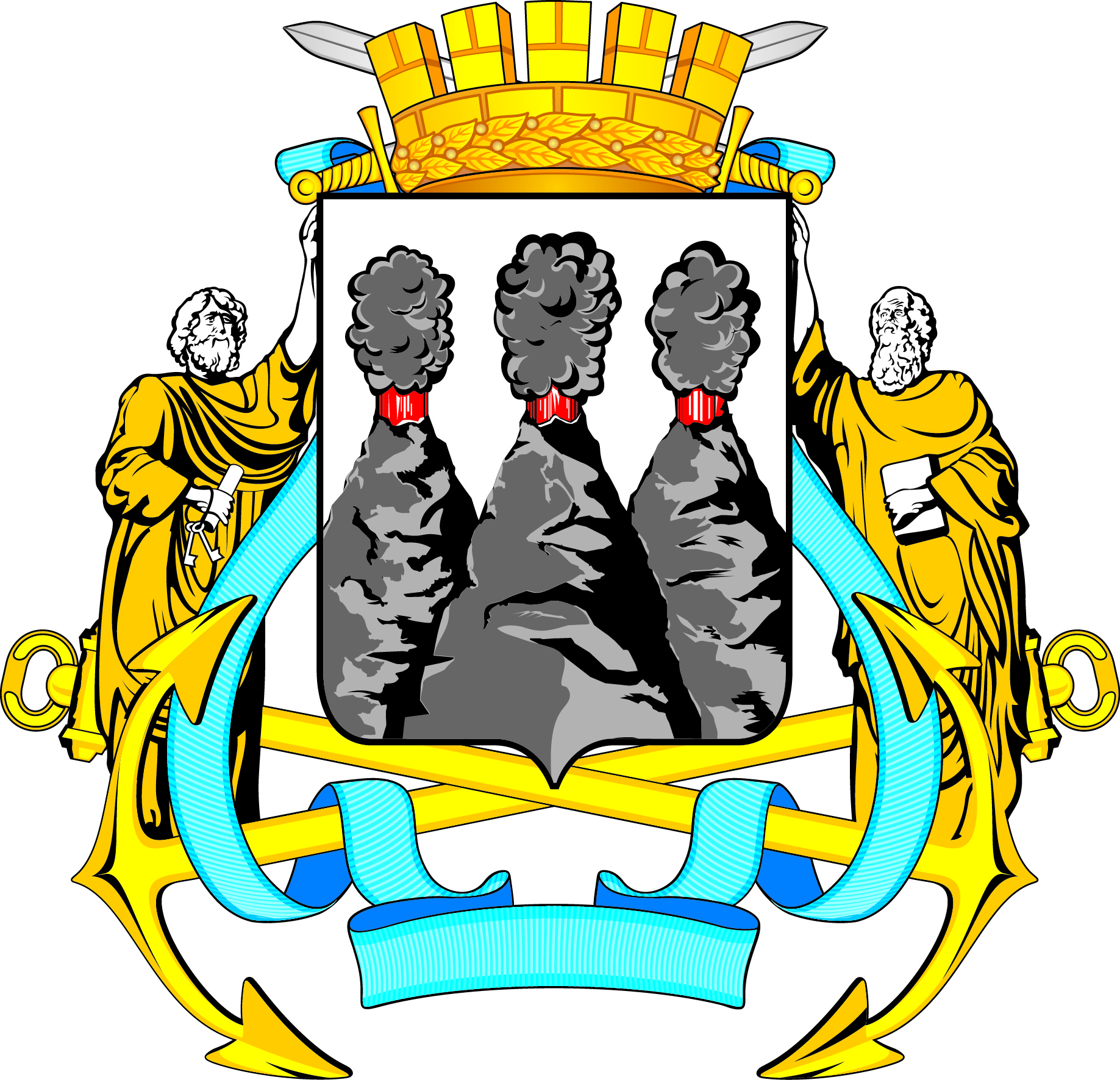 ГОРОДСКАЯ ДУМАПЕТРОПАВЛОВСК-КАМЧАТСКОГО ГОРОДСКОГО ОКРУГАот 29.06.2016 № 1020-р46-я сессияг.Петропавловск-КамчатскийОб информации в сфере оказания услуг по сбору и вывозу твердых коммунальных отходов, сбору и вывозу крупногабаритных отходов, содержанию муниципальных контейнерных  площадок, предоставляемых муниципальным унитарным предприятием Петропавловск-Камчатского городского округа «Спецтранс»Председательствующий на сессии Городской Думы Петропавловск-Камчатского городского округа С.И. Смирнов